The International Music Exchange Privacy Policy StatementThis Privacy Notice sets out how The International Music Exchange, registered at Melbourne House, 36 Chamberlain Street, Wells, Somerset BA5 2PJ, and incorporated in the United Kingdom, and its associated trading names, protects the privacy of your personal information.We recognise and acknowledge the importance of your personal data and are committed to respecting your privacy and protecting your personal information.1. What information do we collect and why?We need to collect, use and disclose personal information to perform our duties as a travel agent, namely, making and managing travel bookings on behalf of our customers. During the course of our relationship we may collect the following:Personal and contact details, such as title, full name, contact details (address, telephone and email address) of group managerPassenger listPassport number, date of birth and nationality of passengers - if requiredHotel room preferences (if applicable)Dietary requirements and health issues (if any) relevant to your travel arrangements or required by the relevant travel service provider(s) (e.g. accommodation or tour providers).Social media – by interacting with the social media features on our website (Facebook) you will be bound by the privacy policies of the respective social media companiesIP address and cookies – When you access our website our servers may record data regarding your device and the network you are using to connect with us, including your IP address2. How will we collect this information?We usually collect your personal data from the information you submit during your relationship with us. The above data may be collected from the following sources:Information generated about you when you purchase or make enquiries, regarding a travel arrangement; via the phone, email or websiteWhen you subscribe to receive marketing from us (e.g. e-newsletters)When you speak to our customer services teamIn some circumstances, it may be necessary for us to collect personal information about you from a third party. This includes where a person makes a travel booking on your behalf which includes travel arrangements to be used by you (e.g. group booking, or a travel booking made for you by your orchestra). Where this occurs, we will rely on the authority of the person making the travel booking to act on behalf of any other traveller on the booking.Where you make a travel booking on behalf of another person (e.g. group booking or a travel booking made for an orchestra member), you agree you have obtained the consent of the other person for us to collect, use and disclose the other person's personal information in accordance with this Notice.3. What do we use your personal data for and what is the lawful basis for doing so?3.1 ContractualIn order to perform our duties as a travel agent. The consequences of not providing this information is that we will be unable to complete your booking.Personal and contact details are used for the purposes of completing the travel bookings you make on our site. Similarly, payment information, date of birth and dietary requirements.3.2 Legitimate interestFor direct marketing communications and related profiling to help us to offer you relevant products and services, including deciding whether or not to offer you certain products and service.Your information may also be utilised for broader reasons, such as: to provide you with travel confirmation and updates on your itinerary, to manage your booking and to allow us to contact you for customer service.We may use your personal information to send you targeted marketing activities; about special offers, new products or competitions. These may include emails, text messages and data messages. If you do not wish to receive such information, you may ask us in writing not to receive it.3.3 With your consentIn specific situations, we can collect and process your data with your consent. For example, when you tick a box to receive email newsletters, your personal information may be used, with your explicit consent, to send you relevant promotional fares.4. With whom do we share your personal data?We may share your information with the following entities:Primary suppliers: hotels, venues, tour operators, transfer providers, coach rental and activity providers who fulfil your travel reservationAn individual making a third-party reservation, on your behalfThird parties who provide services on our behalf, including credit card processing, business analytics and fraud preventionAs required or authorised by applicable law, and to comply with our legal obligationsYour personal information may be disclosed to our overseas related entities in order for us to complete your travel booking and/or to enable the performance of administrative, advisory and technical services, including the storage and processing of such information. We will ensure that any such international transfers are either necessary for the performance of a contract between you and the overseas recipient or are made subject to appropriate or suitable safeguards as required by your local data protection laws5. For how long do we keep your personal data on file?Personal data is retained as long as is necessary, for the purpose that it was originally obtainedTo protect us against any contractual claims, generally for a period of 6 yearsRecords are kept in line with legal and regulatory requirements / guidance6. Your rightsBelow is a list of the rights that you have regarding the personal information that we process. You have the right toConfirm with us that we are processing your dataRequest access to the personal data we holdHave data amended if it is inaccurate or incompleteRequest that we delete your personal data if there is no compelling reason for its continued processingRequest that we remove your consentIf you wish to exercise any of the above rights, please contact us on info@timeconcerts.co.uk providing details of your request.If you are dissatisfied with our data processing activities, you have the right to complain to the Information Commissioners Office (ICO) https://ico.org.uk/concerns/7. IP addressesWhen you visit our website, use any of our mobile applications or open communications from us, our servers may record data regarding your device and the network you are using to connect with us, including your IP address.We collect your Internet Protocol (“IP”) addresses to track and aggregate non- personal data. For example, to monitor the device, browser utilised and geographic locations from where customers and visitors navigate our site.8. Tracking Technologies / CookiesThe internet pages of The International Music Exchange use cookies, text files that are stored in a computer system via an internet browser. Using these cookies, we can provide users of this website with a more user-friendly experience that would not be possible without the cookie setting.In addition to the first party cookies mentioned above, we may use anonymised third-party web analytics services on our websites and mobile apps, such as Google analytics. The analytics providers that administer these services use technologies such as cookies, to help us analyse how visitors use our websites and apps.9. Changes to this Privacy PolicyWe may update this Privacy Policy in the future. We will notify you about the material changes to this Privacy Policy by mailing you a notice to the email address you provide to us, or by inserting a notice on our website.10. Visiting our website from outside the United KingdomIn case you visit/browse our website from outside the United Kingdom, kindly be alerted that your data may be transferred to/stored in/and processed in the UK. The preservation/protection of the data/information and other laws of the United Kingdom and other countries that your data may be transmitted to may not be as all-inclusive as those in your country, but be assured that we take all the necessary steps to guarantee that your privacy is maintained and protected. By using our features/services, you authorize and fully understand that your information could be transmitted to our facilities and other third parties with whom we share it as described in this Policy.11. How to Reach UsIf you have any question about this Privacy Policy (or travel planning and product purchase), kindly contact us at: Email:- Email For General Enquiry: info@timeconcerts.co.uk Call:- Get in touch with us for your queries regarding your upcoming tour, cancellation and refund by calling us at free phone: For Callers within the UK: 01749 672522 For Callers from outside of the UK: +44 1749 672522If you have any suggestions, appreciation and feedback to provide for our services and assistance, feel free to drop us an email at: info@timeconcerts.co.ukThis policy was last reviewed on 23/02/2023Signed: 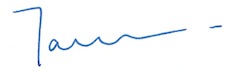 